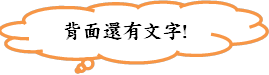 1.有※科目採用電腦閱卷，請同學準備2B鉛筆，有◎科目採電腦閱卷及紙筆測驗
（無註記之科目皆為紙筆測驗）。                                                                                                                                                                                                                                                                                                                                                                                                                                                                                                                                                   2.科目代號：國文10/英語11/生活美語12/數學20/理化23/地球科學24/生物25/歷史37/地理38/公民39。(電腦卡用2B鉛筆作答，不得使用修正液；紙筆測驗答案卷請用藍、黑原子筆作答，「數學非選擇」與「作文」一律使用黑色墨水的筆
書寫。)3.請學藝股長於考試當天將考試時間、科目、應到、實到人數及缺考座號寫於黑板上。4.八、九年級數學科考試，增加數學非選作答時間，第一節課前半仍為自習時間，
非選作答於第一節後半依手搖鈴聲開始。＊段考期間，11/27 (二)第八節照常上課，11/28（三）第八節課停止上課。臺北市立金華國中107學年度第1學期第2次段考範圍時間表(11/22更新)臺北市立金華國中107學年度第1學期第2次段考範圍時間表(11/22更新)臺北市立金華國中107學年度第1學期第2次段考範圍時間表(11/22更新)臺北市立金華國中107學年度第1學期第2次段考範圍時間表(11/22更新)臺北市立金華國中107學年度第1學期第2次段考範圍時間表(11/22更新)臺北市立金華國中107學年度第1學期第2次段考範圍時間表(11/22更新)臺北市立金華國中107學年度第1學期第2次段考範圍時間表(11/22更新)  日期節次11/27 (星期二)11/27 (星期二)11/27 (星期二)11/28 (星期三)11/28 (星期三)11/28 (星期三)  日期節次七年級八年級九年級七年級八年級九年級第1節08:20~08:45自習自習自習◎英文課本p.39~82 習作p.15~28,     p.53~63文宅p.22~35◎英文U4~U6課本p.39~76 習作p.13~24,    p.48~58文宅p.18~31◎英文U4~Review2課本p.47~90 習作p.13~24,    p.46~54文宅p.19~41Live ABC 10月08:45~09:05自習
數學非選
數學非選◎英文課本p.39~82 習作p.15~28,     p.53~63文宅p.22~35◎英文U4~U6課本p.39~76 習作p.13~24,    p.48~58文宅p.18~31◎英文U4~Review2課本p.47~90 習作p.13~24,    p.46~54文宅p.19~41Live ABC 10月第2節09:15~10:00數學2-1~2-4課本p.80~153習作p.26~46數學2-2~3-2課本p.74~133習作p.26~40,p.48~52數學課本p.64~123習作p.22~39自習自習自習第3節10:20~11:05自習自習自習※生物活動2-1 p.30~35,活動2-3 p.42~43,活動3-1 p.53~55,活動3-2 p.58~59,活動3-3 p.64~65,3-4~4-3 p.66~91※理化3-1~4-5課本p.66~133講義p.37~82 ※理化2-1~3-2課本p.44~82講義p.25~60第4節11:15~12:00◎國文第5~8課及語文常識(二)課本p.58~115習作p.30~57論語選補充講義◎國文課本p.60~101習作p.35~61世說新語100選p.2~3 第34,38,39,40,
45,47,49,50八篇◎國文第6~8,10課課本p.66~99,     p.110~123習作p.38~57,  p.66~72※公民第3~4章課本p.152~168習作p.43~48※公民第3~4章課本p.163~178習作p.47~52※公民課本p.170~201習作p.46~52第5節                                                                                                                                                                                                                                                                                  13:20~14:05自習※生活美語空中美語雜誌10月第2~4週(p.20~63)11月第1週(p.8~23)自習自習自習自習第6節14:15~15:00※生活美語Live ABC 10月(第3、4週)11月(第1週)自習※地科第6章全課本p.180~209習作p.60~65※歷史第3~4章課本p.98~115習作p.24~29※歷史第3~4章課本p.97~116習作p.27~32※歷史第3~4章課本p.110~131習作p.27~32第7節15:20~16:05※地理第3~4章課本p.30~52習作p.8~13 ※地理第3~4章課本p.25~48習作p.7~12 ※地理第3~4章課本p.32~57習作p.8~12作文作文作文